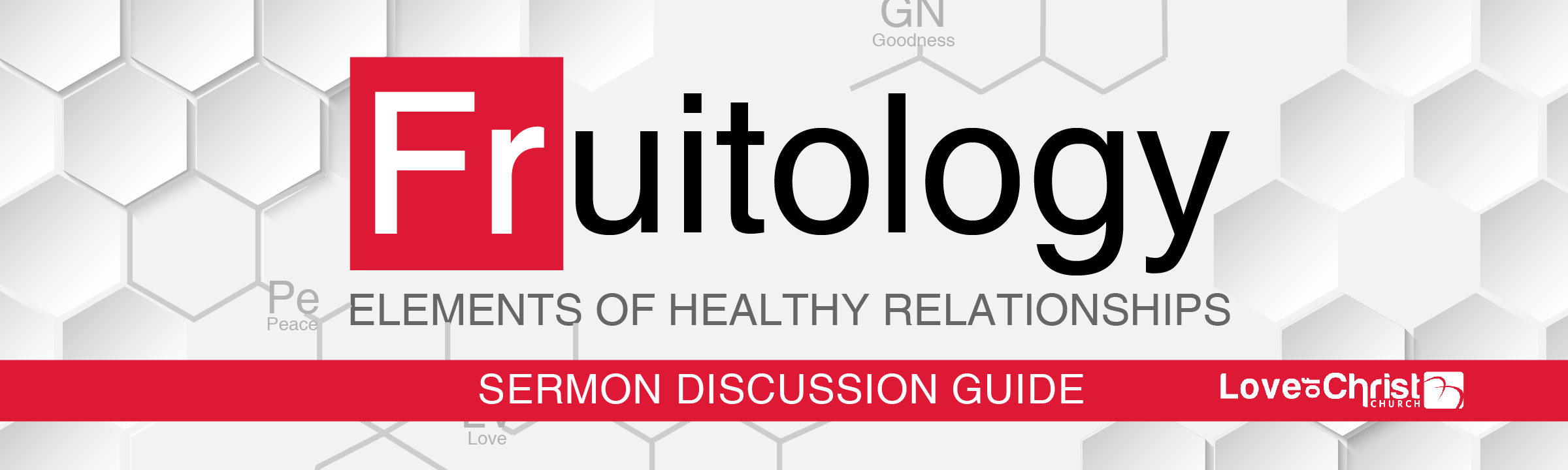 How to Have More Joy, “Fruitology” Series (Part 4) – 7.12.20Ice Breaker: What has been your favorite place of employment & what did you enjoy most about it?What thoughts on joy resonated with you from this message?“… the fruit of the Spirit is love, joy …” (Galatians 5:22)How would you describe the difference between joy & happiness to a non-believer?If joy is a by-product of our connection with God’s Spirit, what is our part in the process?If someone asked you, “How can I live in joy when I have so many problems in life?” how would you respond? “... when God gives any man wealth and possessions, and enables him to enjoy them, to accept his lot and be happy [attitude of joy with outward expression] in his work — this is a gift of God. He seldom reflects on the days of his life, because God keeps him occupied with gladness of heart.” (Ecclesiastes 5:19–20) What aspects of life are you enjoying the most in this season? Which ones are challenging your joy?What might be some reasons people have a hard time accepting their circumstances or lot in life? What advice would you give them?If we consistently lived out these verses at home & work, what might happen?“… you will fill me with joy in your presence, with eternal pleasures at your right hand.” (Psalm 16:11)“As the deer pants for streams of water ... My soul thirsts for ... the living God. When can I go and meet with God? ... These things I remember as I pour out my soul: how I used to go with the multitude, leading the procession to the house of God, with shouts of joy and thanksgiving among the festive throng.” (Psalm 42:1-2, 4) What are some joy stealers?What are some things that have helped you keep your soul from becoming dehydrated during difficult seasons? Describe a time when you came to church with a heavy heart but chose to worship anyway. What happened?“The jailer brought them into his house and set a meal before them; he was filled with joy because he had come to believe in God — he and his whole family.” (Acts 16:34) Just prior to this event, Paul & Silas were in jail, singing praises to God while the other prisoners listened (Acts 16:22-26). How can joy in hard times impact unbelievers? Share personal examples.Paul & Silas shared their faith with the jailer & he received Christ. Tell of a time when you shared your faith with another person & it boosted your joy.How can we pray for you? 